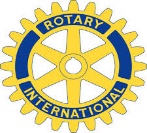 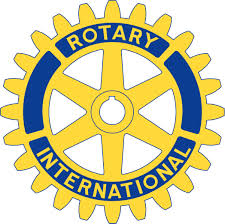 Name: ___________________________________________________________________Address: __________________________________________________________________Phone #: __________________________________________________________________Email: _____________________________________________________________________Parent/Guardian Name(s): ______________________________________________________________________________________________________________________________Please check one of the following:___      I give my permission to have my name and photo published on the Rotary website and                                other Rotary publications.___      I do not give my permission to have my name and photo published on the Rotary                website and other Rotary publications._________________________________________                  (Signature of Applicant)Be sure to include the following:Copy of your acceptance letter.Please attach a resume which includes: school clubs, activities, honors, awards, community service projects and hours.  SERVICE HOURS MUST BE INCLUDED WITH LIST OF PROJECTS.  SERVICE HOURS MUST HAVE YOUR “LEADER’S SIGNATURE.”Please submit a computer-generated essay of no more than two pages describing your personal service to the school and community and how it relates to the Rotary motto:“SERVICE ABOVE SELF”*All parts of the application must be complete with signatures to be considered.GPA with signature of guidance counselor: ________________________You may submit a copy of your transcript instead. School planning to attend: _______________________________________Course of study: _______________________________________________Parent/Guardian occupation: _____________________ Gross annual salary: _______________Parent/Guardian occupation: _____________________ Gross annual salary: _______________Other scholarships received: _______________________________________Other siblings attending college at the same time: _________________________________Application deadline: 3 PM on Friday, May 14, 2021, to guidance. No late applications will be accepted.